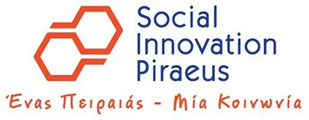 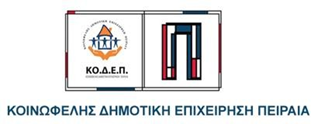                               ΠΑΡΑΡΤΗΜΑ Α’: ΕΝΤΥΠΟ ΟΙΚΟΝΟΜΙΚΗΣ ΠΡΟΣΦΟΡΑΣ(ημερομηνία προσφοράς)Βεβαιώνεται ότι, στην ανωτέρω προσφερόμενη τιμή, περιλαμβάνεται και η μεταφορά σε σημείο που θα υποδείξει η ΚΟ.Δ.Ε.Π.Βεβαιώνεται ότι, στην ανωτέρω προσφερόμενη τιμή, περιλαμβάνεται και η λογοτύπηση στο εξωτερικό περίβλημα του συνόλου των ηλεκτρικών συσκευών, σύμφωνα με το Παράρτημα Γ’ της παρούσης.Βεβαιώνεται ότι αποδέχομαι όλους τους παραπάνω όρους και τις τεχνικές προδιαγραφές της Πρόσκλησης Εκδήλωσης Ενδιαφέροντος για την προμήθεια εξοπλισμού και ειδών στο πλαίσιο έκτακτης παρέμβασης στην περιοχή του Πειραιά για ευάλωτες κοινωνικές ομάδες, με CPV 39713200-5 (Πλυντήρια και στεγνωτήρια ρούχων) & 39831200-8 (Απορρυπαντικά), συνολικού προϋπολογισμού έως του ποσού των 28.507,80 € συμπεριλαμβανομένου ΦΠΑ 24%, με ΑΠ 1771.Η προσφορά ισχύει και δεσμεύει τον προσφέρονται για εξήντα (60) ημέρες και εφόσον ζητηθεί μπορεί να δοθεί παράταση της ισχύος της.Σημειώσεις:Όλα τα κενά να συμπληρωθούν από τον Προσφέροντα ή τον Νόμιμο Εκπρόσωπό του.Να συμπληρωθεί η τιμή μονάδας για κάθε ένα από τα περιγραφόμενα είδη καθώς και η συνολική τιμή των ειδών για το σύνολο των τεμαχίων) της προμήθειας ανά είδος.Ο ΠΡΟΣΦΕΡΩΝ……………………………………………………(επωνυμία εταιρείας)……………………………………………………ονοματεπώνυμο Νομίμου Εκπροσώπου(ΥΠΟΓΡΑΦΗ & ΣΦΡΑΓΙΔΑ)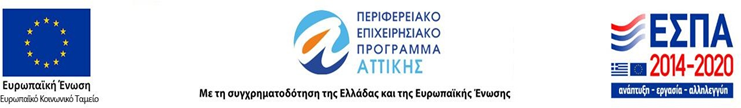 ΟΙΚΟΝΟΜΙΚΗ ΠΡΟΣΦΟΡΑΓΙΑ ΤΗΝ ΠΡΟΜΗΘΕΙΑ ΕΞΟΠΛΙΣΜΟΥ ΚΑΙ ΕΙΔΩΝ ΣΤΟ ΠΛΑΙΣΙΟ ΕΚΤΑΚΤΗΣ ΠΑΡΕΜΒΑΣΗΣ ΣΤΗΝ ΠΕΡΙΟΧΗ ΤΟΥ ΠΕΙΡΑΙΑ ΓΙΑ ΕΥΑΛΩΤΕΣ ΚΟΙΝΩΝΙΚΕΣ ΟΜΑΔΕΣ,με CPV 39713200-5 (Πλυντήρια και στεγνωτήρια ρούχων) & 39831200-8 (Απορρυπαντικά), συνολικού προϋπολογισμού έως του ποσού των 28.507,80 € συμπεριλαμβανομένου ΦΠΑ 24%, στο πλαίσιο του Πακέτου Εργασίας 2: «Παρεμβάσεις πρόληψης και υποστήριξης της Κοινωνικής Ένταξης στον Δήμο Πειραιά»/Παραδοτέο 2.2: «Παρεμβάσεις υποστήριξης και συμπληρωματικές υπηρεσίες ειδικών και εκτάκτων αναγκών» του Υποέργου 1 «Δίκτυο Πρόληψης και Άμεσης Κοινωνικής Παρέμβασης στο Δήμο Πειραιά – Social Innovation Piraeus» με κωδικό ΟΠΣ (MIS) 5060900 της Πράξης «Δίκτυο Πρόληψης και Άμεσης Κοινωνικής Παρέμβασης στο Δήμο Πειραιά – Social Innovation Piraeus». (ΑΠ 1771 )ΚΩΔΙΚΟΣ CPV:  39713200-5 (Πλυντήρια και στεγνωτήρια ρούχων) & 39831200-8 (Απορρυπαντικά)ΕΠΩΝΥΜΙΑ ΥΠΟΨΗΦΙΟΥ:……..………………………………………………………………………………………………………………………………………………………………………………………………………………………………………………………………………………………………………………………………………………………………………………………………………………………………………………………………………………………………………………………………………………………………………………………ΣΤΟΙΧΕΙΑ ΕΠΙΚΟΙΝΩΝΙΑΣ ΥΠΟΨΗΦΙΟΥ (Ταχ. Διεύθυνση, Τηλέφωνο, e-mail, Ιστοσελίδα):………….………………………………………………………………………………………………………………………………………………………….………………………………………………………………………………………………………………………………………………………….……………………………………………………………………………………………………………………………………………………….………………………………………………………………………………………………………Α/ΑΕΙΔΟΣΤΕΧΝΙΚΕΣ ΠΡΟΔΙΑΓΡΑΦΕΣΠΟΣΟΤΗΤΑΤΙΜΗ ΤΕΜΑΧΙΟΥ/ΣΥΣΚΕΥΑΣΙΑΣΑΝΕΥ ΦΠΑΦΠΑΣΥΝΟΛΟ1. ΠΛΥΝΤΗΡΙΟ ΡΟΥΧΩΝ ΚΑΤΑΛΛΗΛΟ ΓΙΑ ΕΠΑΓΓΕΛΜΑΤΙΚΗ ΧΡΗΣΗΕμπρόσθιας Φόρτωσης 91. ΠΛΥΝΤΗΡΙΟ ΡΟΥΧΩΝ ΚΑΤΑΛΛΗΛΟ ΓΙΑ ΕΠΑΓΓΕΛΜΑΤΙΚΗ ΧΡΗΣΗΧωρητικότητας: τουλ. 9 kg91. ΠΛΥΝΤΗΡΙΟ ΡΟΥΧΩΝ ΚΑΤΑΛΛΗΛΟ ΓΙΑ ΕΠΑΓΓΕΛΜΑΤΙΚΗ ΧΡΗΣΗΣτροφές: τουλ. 120091. ΠΛΥΝΤΗΡΙΟ ΡΟΥΧΩΝ ΚΑΤΑΛΛΗΛΟ ΓΙΑ ΕΠΑΓΓΕΛΜΑΤΙΚΗ ΧΡΗΣΗΠρογράμματα: τουλ. 1091. ΠΛΥΝΤΗΡΙΟ ΡΟΥΧΩΝ ΚΑΤΑΛΛΗΛΟ ΓΙΑ ΕΠΑΓΓΕΛΜΑΤΙΚΗ ΧΡΗΣΗΠροστασία από υπερχείλιση νερού91. ΠΛΥΝΤΗΡΙΟ ΡΟΥΧΩΝ ΚΑΤΑΛΛΗΛΟ ΓΙΑ ΕΠΑΓΓΕΛΜΑΤΙΚΗ ΧΡΗΣΗΚάδος από ανοξείδωτο ατσάλι91. ΠΛΥΝΤΗΡΙΟ ΡΟΥΧΩΝ ΚΑΤΑΛΛΗΛΟ ΓΙΑ ΕΠΑΓΓΕΛΜΑΤΙΚΗ ΧΡΗΣΗΔιαστάσεις (ΥxΠxΒ): περ. 85x60x66 cm91. ΠΛΥΝΤΗΡΙΟ ΡΟΥΧΩΝ ΚΑΤΑΛΛΗΛΟ ΓΙΑ ΕΠΑΓΓΕΛΜΑΤΙΚΗ ΧΡΗΣΗΚαινουργές, αμεταχείριστο 91. ΠΛΥΝΤΗΡΙΟ ΡΟΥΧΩΝ ΚΑΤΑΛΛΗΛΟ ΓΙΑ ΕΠΑΓΓΕΛΜΑΤΙΚΗ ΧΡΗΣΗΕγγύηση τουλάχιστον 2 έτη91. ΠΛΥΝΤΗΡΙΟ ΡΟΥΧΩΝ ΚΑΤΑΛΛΗΛΟ ΓΙΑ ΕΠΑΓΓΕΛΜΑΤΙΚΗ ΧΡΗΣΗΝα φέρουν σήμανση CE. Με την Τεχνική Προσφορά να κατατεθεί
Δήλωση Συμμόρφωσης (Declaration of Conformity) των προσφερομένων ειδών με τις Ευρωπαϊκές
Οδηγίες και Πρότυπα που καλύπτουν τις απαιτήσεις κατασκευής και ασφαλείας αυτού του είδους των μηχανημάτων91. ΠΛΥΝΤΗΡΙΟ ΡΟΥΧΩΝ ΚΑΤΑΛΛΗΛΟ ΓΙΑ ΕΠΑΓΓΕΛΜΑΤΙΚΗ ΧΡΗΣΗΝα διαθέτει κατάλληλη αντικραδασμική στήριξη.91. ΠΛΥΝΤΗΡΙΟ ΡΟΥΧΩΝ ΚΑΤΑΛΛΗΛΟ ΓΙΑ ΕΠΑΓΓΕΛΜΑΤΙΚΗ ΧΡΗΣΗΚάθε μηχάνημα να συνοδεύεται από οδηγίες λειτουργίας επισκευής και συντήρησης στα Ελληνικά
και στα Αγγλικά . 91. ΠΛΥΝΤΗΡΙΟ ΡΟΥΧΩΝ ΚΑΤΑΛΛΗΛΟ ΓΙΑ ΕΠΑΓΓΕΛΜΑΤΙΚΗ ΧΡΗΣΗΜε λογοτύπηση στο εξωτερικό περίβλημα92.ΣΤΕΓΝΩΤΗΡΙΟ ΡΟΥΧΩΝ ΚΑΤΑΛΛΗΛΟ ΓΙΑ ΕΠΑΓΓΕΛΜΑΤΙΚΗ ΧΡΗΣΗΧωρητικότητα Κάδου: τουλ. 9 kg92.ΣΤΕΓΝΩΤΗΡΙΟ ΡΟΥΧΩΝ ΚΑΤΑΛΛΗΛΟ ΓΙΑ ΕΠΑΓΓΕΛΜΑΤΙΚΗ ΧΡΗΣΗΜε αντλία θερμότητας92.ΣΤΕΓΝΩΤΗΡΙΟ ΡΟΥΧΩΝ ΚΑΤΑΛΛΗΛΟ ΓΙΑ ΕΠΑΓΓΕΛΜΑΤΙΚΗ ΧΡΗΣΗΔιαστάσεις: περ. 59 x 65 x 84 cm92.ΣΤΕΓΝΩΤΗΡΙΟ ΡΟΥΧΩΝ ΚΑΤΑΛΛΗΛΟ ΓΙΑ ΕΠΑΓΓΕΛΜΑΤΙΚΗ ΧΡΗΣΗΚαινουργές, αμεταχείριστο 92.ΣΤΕΓΝΩΤΗΡΙΟ ΡΟΥΧΩΝ ΚΑΤΑΛΛΗΛΟ ΓΙΑ ΕΠΑΓΓΕΛΜΑΤΙΚΗ ΧΡΗΣΗΕγγύηση τουλάχιστον 2 έτη92.ΣΤΕΓΝΩΤΗΡΙΟ ΡΟΥΧΩΝ ΚΑΤΑΛΛΗΛΟ ΓΙΑ ΕΠΑΓΓΕΛΜΑΤΙΚΗ ΧΡΗΣΗΝα φέρουν σήμανση CE. Με την Τεχνική Προσφορά να κατατεθεί
Δήλωση Συμμόρφωσης (Declaration of Conformity) των προσφερομένων ειδών με τις Ευρωπαϊκές
Οδηγίες και Πρότυπα που καλύπτουν τις απαιτήσεις κατασκευής και ασφαλείας αυτού του είδους των μηχανημάτων92.ΣΤΕΓΝΩΤΗΡΙΟ ΡΟΥΧΩΝ ΚΑΤΑΛΛΗΛΟ ΓΙΑ ΕΠΑΓΓΕΛΜΑΤΙΚΗ ΧΡΗΣΗΝα διαθέτει κατάλληλη αντικραδασμική στήριξη.92.ΣΤΕΓΝΩΤΗΡΙΟ ΡΟΥΧΩΝ ΚΑΤΑΛΛΗΛΟ ΓΙΑ ΕΠΑΓΓΕΛΜΑΤΙΚΗ ΧΡΗΣΗΚάθε μηχάνημα να συνοδεύεται από οδηγίες λειτουργίας επισκευής και συντήρησης στα Ελληνικά
και στα Αγγλικά . 92.ΣΤΕΓΝΩΤΗΡΙΟ ΡΟΥΧΩΝ ΚΑΤΑΛΛΗΛΟ ΓΙΑ ΕΠΑΓΓΕΛΜΑΤΙΚΗ ΧΡΗΣΗΜε λογοτύπηση στο εξωτερικό περίβλημα93. ΥΓΡΟ ΑΠΟΡΡΥΠΑΝΤΙΚΟ ΡΟΥΧΩΝ Υγρό απορρυπαντικό πλύσης2.100 lt3. ΥΓΡΟ ΑΠΟΡΡΥΠΑΝΤΙΚΟ ΡΟΥΧΩΝ Εγκεκριμένο δερματολογικά & εργαστηριακά ελεγμένο(210 Συσκευασίες των 10 lt)3. ΥΓΡΟ ΑΠΟΡΡΥΠΑΝΤΙΚΟ ΡΟΥΧΩΝ Υποαλλεργική σύνθεση(210 Συσκευασίες των 10 lt)3. ΥΓΡΟ ΑΠΟΡΡΥΠΑΝΤΙΚΟ ΡΟΥΧΩΝ Ιδανικό για λευκά και χρωματιστά ρούχα(210 Συσκευασίες των 10 lt)3. ΥΓΡΟ ΑΠΟΡΡΥΠΑΝΤΙΚΟ ΡΟΥΧΩΝ Επαγγελματική συσκευασία: 10lt(210 Συσκευασίες των 10 lt)4.ΥΓΡΟ ΜΑΛΑΚΤΙΚΟ ΡΟΥΧΩΝ Υγρό μαλακτικό ρούχων με άρωμα που διαρκεί1.050lt4.ΥΓΡΟ ΜΑΛΑΚΤΙΚΟ ΡΟΥΧΩΝ Εγκεκριμένο δερματολογικά & εργαστηριακά ελεγμένο(210 Συσκευασίες των 5 lt)4.ΥΓΡΟ ΜΑΛΑΚΤΙΚΟ ΡΟΥΧΩΝ Υποαλλεργική σύνθεση(210 Συσκευασίες των 5 lt)4.ΥΓΡΟ ΜΑΛΑΚΤΙΚΟ ΡΟΥΧΩΝ Ιδανικό για λευκά και χρωματιστά ρούχα(210 Συσκευασίες των 5 lt)4.ΥΓΡΟ ΜΑΛΑΚΤΙΚΟ ΡΟΥΧΩΝ Επαγγελματική συσκευασία: 5lt(210 Συσκευασίες των 5 lt)ΣΥΝΟΛΙΚΟ ΚΟΣΤΟΣ ΠΡΟΜΗΘΕΙΑΣ (αριθμητικώς)ΣΥΝΟΛΙΚΟ ΚΟΣΤΟΣ ΠΡΟΜΗΘΕΙΑΣ (αριθμητικώς)ΣΥΝΟΛΙΚΟ ΚΟΣΤΟΣ ΠΡΟΜΗΘΕΙΑΣ (αριθμητικώς)ΣΥΝΟΛΙΚΟ ΚΟΣΤΟΣ ΠΡΟΜΗΘΕΙΑΣ (αριθμητικώς)Φ.Π.Α. (αριθμητικώς)Φ.Π.Α. (αριθμητικώς)Φ.Π.Α. (αριθμητικώς)Φ.Π.Α. (αριθμητικώς)ΣΥΝΟΛΙΚΟ ΚΟΣΤΟΣσυμπ/νου Φ.Π.Α. 24% (αριθμητικώς)ΣΥΝΟΛΙΚΟ ΚΟΣΤΟΣσυμπ/νου Φ.Π.Α. 24% (αριθμητικώς)ΣΥΝΟΛΙΚΟ ΚΟΣΤΟΣσυμπ/νου Φ.Π.Α. 24% (αριθμητικώς)ΣΥΝΟΛΙΚΟ ΚΟΣΤΟΣσυμπ/νου Φ.Π.Α. 24% (αριθμητικώς)ΣΥΝΟΛΙΚΟ ΚΟΣΤΟΣσυμπ/νου Φ.Π.Α. 24% (ολογράφως)ΣΥΝΟΛΙΚΟ ΚΟΣΤΟΣσυμπ/νου Φ.Π.Α. 24% (ολογράφως)ΣΥΝΟΛΙΚΟ ΚΟΣΤΟΣσυμπ/νου Φ.Π.Α. 24% (ολογράφως)ΣΥΝΟΛΙΚΟ ΚΟΣΤΟΣσυμπ/νου Φ.Π.Α. 24% (ολογράφως)